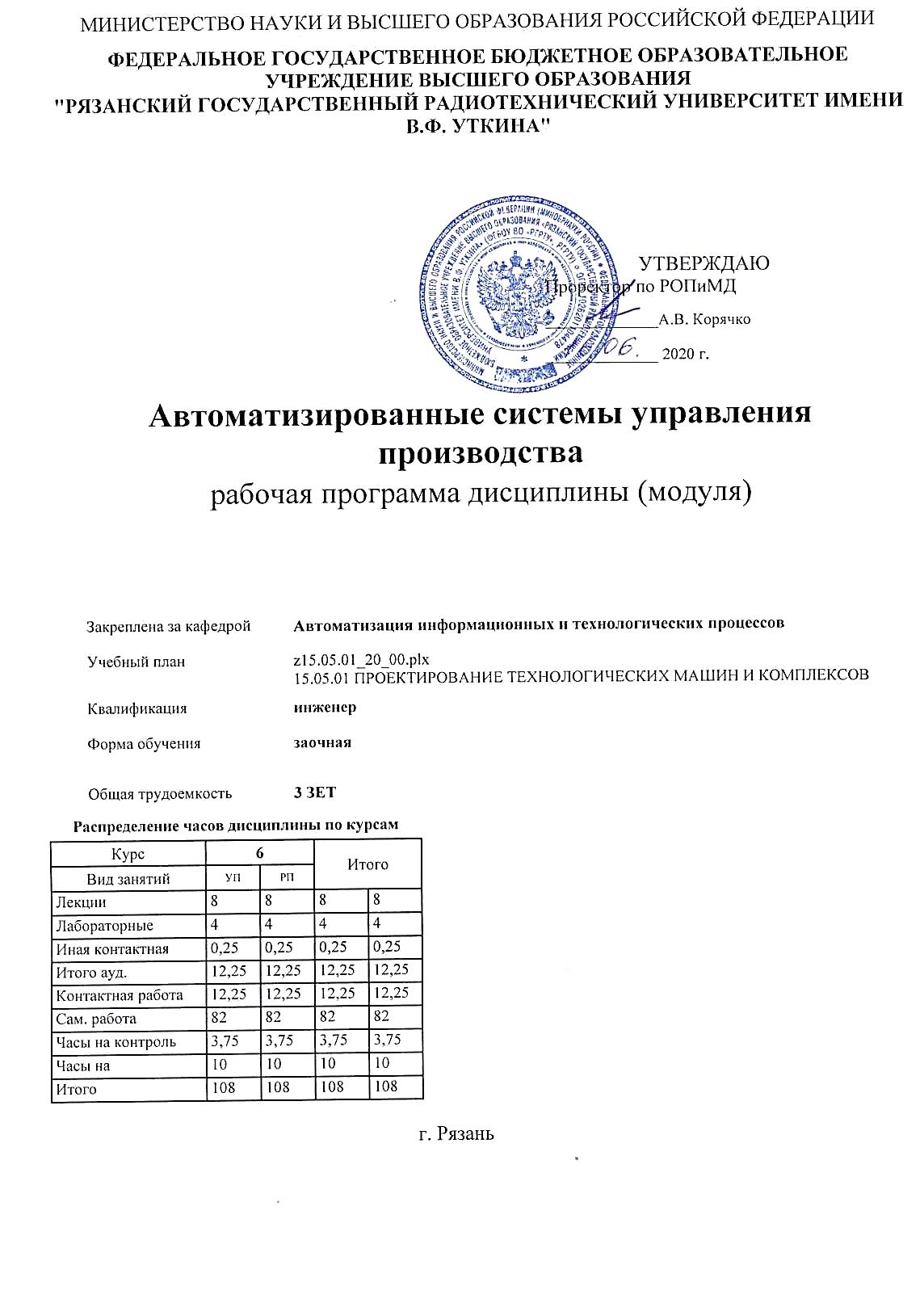 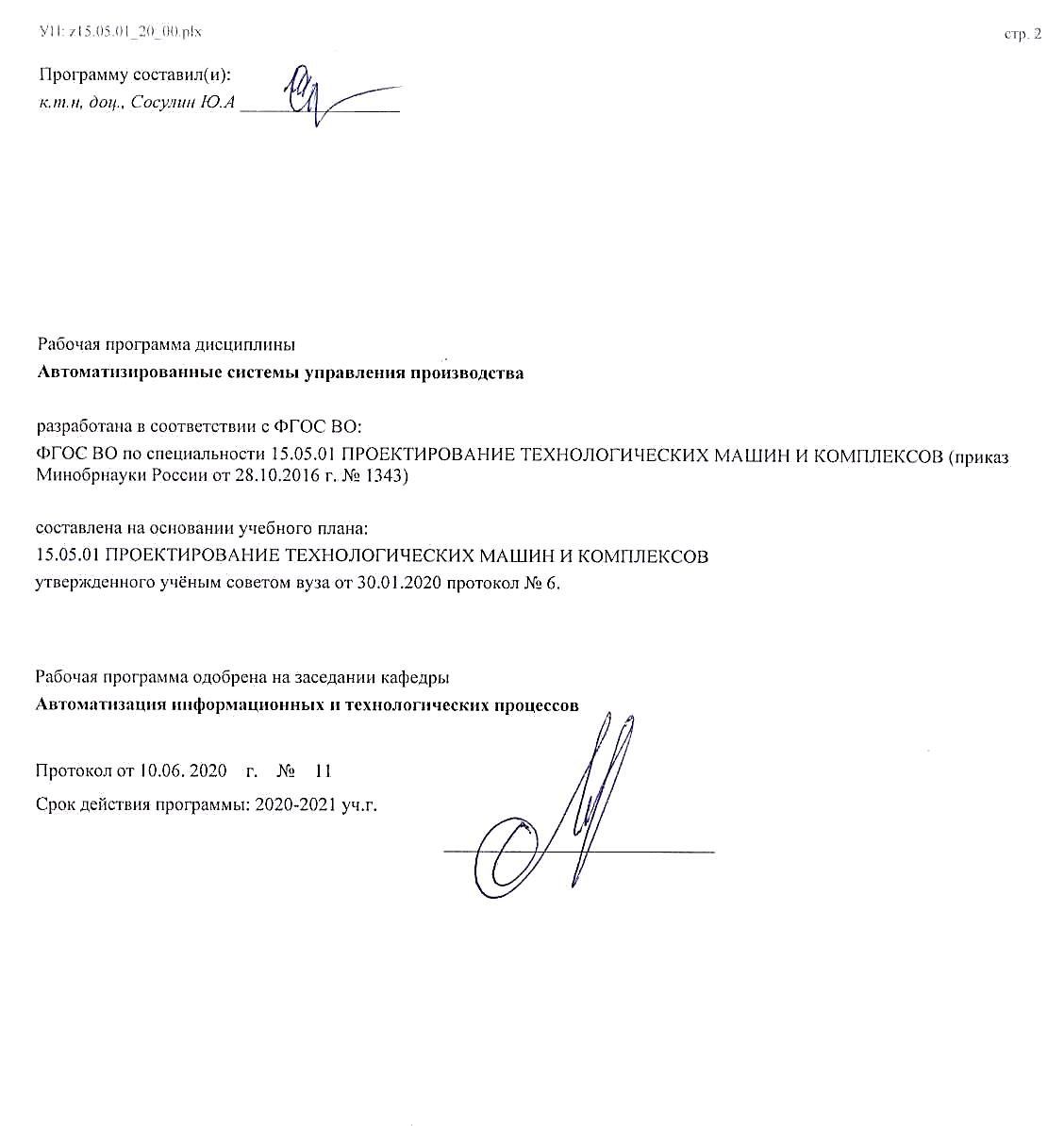 УП: z15.05.01_20_00.plxУП: z15.05.01_20_00.plxстр. 3Визирование РПД для исполнения в очередном учебном годуВизирование РПД для исполнения в очередном учебном годуВизирование РПД для исполнения в очередном учебном годуВизирование РПД для исполнения в очередном учебном годуРабочая программа пересмотрена, обсуждена и одобрена дляисполнения в 2021-2022 учебном году на заседании кафедрыРабочая программа пересмотрена, обсуждена и одобрена дляисполнения в 2021-2022 учебном году на заседании кафедрыРабочая программа пересмотрена, обсуждена и одобрена дляисполнения в 2021-2022 учебном году на заседании кафедрыРабочая программа пересмотрена, обсуждена и одобрена дляисполнения в 2021-2022 учебном году на заседании кафедрыАвтоматизация информационных и технологических процессовАвтоматизация информационных и технологических процессовАвтоматизация информационных и технологических процессовАвтоматизация информационных и технологических процессовПротокол от  __ __________ 2021 г.  №  __Зав. кафедрой _______________________________________Протокол от  __ __________ 2021 г.  №  __Зав. кафедрой _______________________________________Протокол от  __ __________ 2021 г.  №  __Зав. кафедрой _______________________________________Визирование РПД для исполнения в очередном учебном годуВизирование РПД для исполнения в очередном учебном годуВизирование РПД для исполнения в очередном учебном годуВизирование РПД для исполнения в очередном учебном годуРабочая программа пересмотрена, обсуждена и одобрена дляисполнения в 2022-2023 учебном году на заседании кафедрыРабочая программа пересмотрена, обсуждена и одобрена дляисполнения в 2022-2023 учебном году на заседании кафедрыРабочая программа пересмотрена, обсуждена и одобрена дляисполнения в 2022-2023 учебном году на заседании кафедрыРабочая программа пересмотрена, обсуждена и одобрена дляисполнения в 2022-2023 учебном году на заседании кафедрыАвтоматизация информационных и технологических процессовАвтоматизация информационных и технологических процессовАвтоматизация информационных и технологических процессовАвтоматизация информационных и технологических процессовПротокол от  __ __________ 2022 г.  №  __Зав. кафедрой _______________________________________Протокол от  __ __________ 2022 г.  №  __Зав. кафедрой _______________________________________Протокол от  __ __________ 2022 г.  №  __Зав. кафедрой _______________________________________Визирование РПД для исполнения в очередном учебном годуВизирование РПД для исполнения в очередном учебном годуВизирование РПД для исполнения в очередном учебном годуВизирование РПД для исполнения в очередном учебном годуРабочая программа пересмотрена, обсуждена и одобрена дляисполнения в 2023-2024 учебном году на заседании кафедрыРабочая программа пересмотрена, обсуждена и одобрена дляисполнения в 2023-2024 учебном году на заседании кафедрыРабочая программа пересмотрена, обсуждена и одобрена дляисполнения в 2023-2024 учебном году на заседании кафедрыРабочая программа пересмотрена, обсуждена и одобрена дляисполнения в 2023-2024 учебном году на заседании кафедрыАвтоматизация информационных и технологических процессовАвтоматизация информационных и технологических процессовАвтоматизация информационных и технологических процессовАвтоматизация информационных и технологических процессовПротокол от  __ __________ 2023 г.  №  __Зав. кафедрой _______________________________________Протокол от  __ __________ 2023 г.  №  __Зав. кафедрой _______________________________________Протокол от  __ __________ 2023 г.  №  __Зав. кафедрой _______________________________________Визирование РПД для исполнения в очередном учебном годуВизирование РПД для исполнения в очередном учебном годуВизирование РПД для исполнения в очередном учебном годуВизирование РПД для исполнения в очередном учебном годуРабочая программа пересмотрена, обсуждена и одобрена дляисполнения в 2024-2025 учебном году на заседании кафедрыРабочая программа пересмотрена, обсуждена и одобрена дляисполнения в 2024-2025 учебном году на заседании кафедрыРабочая программа пересмотрена, обсуждена и одобрена дляисполнения в 2024-2025 учебном году на заседании кафедрыРабочая программа пересмотрена, обсуждена и одобрена дляисполнения в 2024-2025 учебном году на заседании кафедрыАвтоматизация информационных и технологических процессовАвтоматизация информационных и технологических процессовАвтоматизация информационных и технологических процессовАвтоматизация информационных и технологических процессовПротокол от  __ __________ 2024 г.  №  __Зав. кафедрой __________________________________________Протокол от  __ __________ 2024 г.  №  __Зав. кафедрой __________________________________________Протокол от  __ __________ 2024 г.  №  __Зав. кафедрой __________________________________________УП: z15.05.01_20_00.plxУП: z15.05.01_20_00.plxУП: z15.05.01_20_00.plxУП: z15.05.01_20_00.plxстр. 41. ЦЕЛИ ОСВОЕНИЯ ДИСЦИПЛИНЫ (МОДУЛЯ)1. ЦЕЛИ ОСВОЕНИЯ ДИСЦИПЛИНЫ (МОДУЛЯ)1. ЦЕЛИ ОСВОЕНИЯ ДИСЦИПЛИНЫ (МОДУЛЯ)1. ЦЕЛИ ОСВОЕНИЯ ДИСЦИПЛИНЫ (МОДУЛЯ)1. ЦЕЛИ ОСВОЕНИЯ ДИСЦИПЛИНЫ (МОДУЛЯ)1. ЦЕЛИ ОСВОЕНИЯ ДИСЦИПЛИНЫ (МОДУЛЯ)1. ЦЕЛИ ОСВОЕНИЯ ДИСЦИПЛИНЫ (МОДУЛЯ)1. ЦЕЛИ ОСВОЕНИЯ ДИСЦИПЛИНЫ (МОДУЛЯ)1. ЦЕЛИ ОСВОЕНИЯ ДИСЦИПЛИНЫ (МОДУЛЯ)1. ЦЕЛИ ОСВОЕНИЯ ДИСЦИПЛИНЫ (МОДУЛЯ)1. ЦЕЛИ ОСВОЕНИЯ ДИСЦИПЛИНЫ (МОДУЛЯ)1.1Формирование теоретических знаний и практических навыков в части построения технико-экономических прогнозов по данным стационарных и нестационарных временных последовательностей, отражающих поведение исследуемых технологических и экономических процессов предприятия.Формирование теоретических знаний и практических навыков в части построения технико-экономических прогнозов по данным стационарных и нестационарных временных последовательностей, отражающих поведение исследуемых технологических и экономических процессов предприятия.Формирование теоретических знаний и практических навыков в части построения технико-экономических прогнозов по данным стационарных и нестационарных временных последовательностей, отражающих поведение исследуемых технологических и экономических процессов предприятия.Формирование теоретических знаний и практических навыков в части построения технико-экономических прогнозов по данным стационарных и нестационарных временных последовательностей, отражающих поведение исследуемых технологических и экономических процессов предприятия.Формирование теоретических знаний и практических навыков в части построения технико-экономических прогнозов по данным стационарных и нестационарных временных последовательностей, отражающих поведение исследуемых технологических и экономических процессов предприятия.Формирование теоретических знаний и практических навыков в части построения технико-экономических прогнозов по данным стационарных и нестационарных временных последовательностей, отражающих поведение исследуемых технологических и экономических процессов предприятия.Формирование теоретических знаний и практических навыков в части построения технико-экономических прогнозов по данным стационарных и нестационарных временных последовательностей, отражающих поведение исследуемых технологических и экономических процессов предприятия.Формирование теоретических знаний и практических навыков в части построения технико-экономических прогнозов по данным стационарных и нестационарных временных последовательностей, отражающих поведение исследуемых технологических и экономических процессов предприятия.Формирование теоретических знаний и практических навыков в части построения технико-экономических прогнозов по данным стационарных и нестационарных временных последовательностей, отражающих поведение исследуемых технологических и экономических процессов предприятия.Формирование теоретических знаний и практических навыков в части построения технико-экономических прогнозов по данным стационарных и нестационарных временных последовательностей, отражающих поведение исследуемых технологических и экономических процессов предприятия.1.21. Получение системы знаний о методах построения и анализа прогностических моде-лей бизнес-процессов на основе эмпирических данных.1. Получение системы знаний о методах построения и анализа прогностических моде-лей бизнес-процессов на основе эмпирических данных.1. Получение системы знаний о методах построения и анализа прогностических моде-лей бизнес-процессов на основе эмпирических данных.1. Получение системы знаний о методах построения и анализа прогностических моде-лей бизнес-процессов на основе эмпирических данных.1. Получение системы знаний о методах построения и анализа прогностических моде-лей бизнес-процессов на основе эмпирических данных.1. Получение системы знаний о методах построения и анализа прогностических моде-лей бизнес-процессов на основе эмпирических данных.1. Получение системы знаний о методах построения и анализа прогностических моде-лей бизнес-процессов на основе эмпирических данных.1. Получение системы знаний о методах построения и анализа прогностических моде-лей бизнес-процессов на основе эмпирических данных.1. Получение системы знаний о методах построения и анализа прогностических моде-лей бизнес-процессов на основе эмпирических данных.1. Получение системы знаний о методах построения и анализа прогностических моде-лей бизнес-процессов на основе эмпирических данных.1.32. Обучение выпускника специалитета необходимым умениям в области реализации своих функциональных обязанностей на основе эффективного использования в своей про-фессиональной деятельности современных статистических методов и средств для получения адекватных математических моделей исследуемых бизнес- процессов.2. Обучение выпускника специалитета необходимым умениям в области реализации своих функциональных обязанностей на основе эффективного использования в своей про-фессиональной деятельности современных статистических методов и средств для получения адекватных математических моделей исследуемых бизнес- процессов.2. Обучение выпускника специалитета необходимым умениям в области реализации своих функциональных обязанностей на основе эффективного использования в своей про-фессиональной деятельности современных статистических методов и средств для получения адекватных математических моделей исследуемых бизнес- процессов.2. Обучение выпускника специалитета необходимым умениям в области реализации своих функциональных обязанностей на основе эффективного использования в своей про-фессиональной деятельности современных статистических методов и средств для получения адекватных математических моделей исследуемых бизнес- процессов.2. Обучение выпускника специалитета необходимым умениям в области реализации своих функциональных обязанностей на основе эффективного использования в своей про-фессиональной деятельности современных статистических методов и средств для получения адекватных математических моделей исследуемых бизнес- процессов.2. Обучение выпускника специалитета необходимым умениям в области реализации своих функциональных обязанностей на основе эффективного использования в своей про-фессиональной деятельности современных статистических методов и средств для получения адекватных математических моделей исследуемых бизнес- процессов.2. Обучение выпускника специалитета необходимым умениям в области реализации своих функциональных обязанностей на основе эффективного использования в своей про-фессиональной деятельности современных статистических методов и средств для получения адекватных математических моделей исследуемых бизнес- процессов.2. Обучение выпускника специалитета необходимым умениям в области реализации своих функциональных обязанностей на основе эффективного использования в своей про-фессиональной деятельности современных статистических методов и средств для получения адекватных математических моделей исследуемых бизнес- процессов.2. Обучение выпускника специалитета необходимым умениям в области реализации своих функциональных обязанностей на основе эффективного использования в своей про-фессиональной деятельности современных статистических методов и средств для получения адекватных математических моделей исследуемых бизнес- процессов.2. Обучение выпускника специалитета необходимым умениям в области реализации своих функциональных обязанностей на основе эффективного использования в своей про-фессиональной деятельности современных статистических методов и средств для получения адекватных математических моделей исследуемых бизнес- процессов.1.43. Освоение и закрепление практических навыков и умений по выполнению работ, связанных с разработкой технико-экономических прогнозов с применением современных программных систем построения и анализа статистических моделей.3. Освоение и закрепление практических навыков и умений по выполнению работ, связанных с разработкой технико-экономических прогнозов с применением современных программных систем построения и анализа статистических моделей.3. Освоение и закрепление практических навыков и умений по выполнению работ, связанных с разработкой технико-экономических прогнозов с применением современных программных систем построения и анализа статистических моделей.3. Освоение и закрепление практических навыков и умений по выполнению работ, связанных с разработкой технико-экономических прогнозов с применением современных программных систем построения и анализа статистических моделей.3. Освоение и закрепление практических навыков и умений по выполнению работ, связанных с разработкой технико-экономических прогнозов с применением современных программных систем построения и анализа статистических моделей.3. Освоение и закрепление практических навыков и умений по выполнению работ, связанных с разработкой технико-экономических прогнозов с применением современных программных систем построения и анализа статистических моделей.3. Освоение и закрепление практических навыков и умений по выполнению работ, связанных с разработкой технико-экономических прогнозов с применением современных программных систем построения и анализа статистических моделей.3. Освоение и закрепление практических навыков и умений по выполнению работ, связанных с разработкой технико-экономических прогнозов с применением современных программных систем построения и анализа статистических моделей.3. Освоение и закрепление практических навыков и умений по выполнению работ, связанных с разработкой технико-экономических прогнозов с применением современных программных систем построения и анализа статистических моделей.3. Освоение и закрепление практических навыков и умений по выполнению работ, связанных с разработкой технико-экономических прогнозов с применением современных программных систем построения и анализа статистических моделей.2. МЕСТО ДИСЦИПЛИНЫ (МОДУЛЯ) В СТРУКТУРЕ ОБРАЗОВАТЕЛЬНОЙ ПРОГРАММЫ2. МЕСТО ДИСЦИПЛИНЫ (МОДУЛЯ) В СТРУКТУРЕ ОБРАЗОВАТЕЛЬНОЙ ПРОГРАММЫ2. МЕСТО ДИСЦИПЛИНЫ (МОДУЛЯ) В СТРУКТУРЕ ОБРАЗОВАТЕЛЬНОЙ ПРОГРАММЫ2. МЕСТО ДИСЦИПЛИНЫ (МОДУЛЯ) В СТРУКТУРЕ ОБРАЗОВАТЕЛЬНОЙ ПРОГРАММЫ2. МЕСТО ДИСЦИПЛИНЫ (МОДУЛЯ) В СТРУКТУРЕ ОБРАЗОВАТЕЛЬНОЙ ПРОГРАММЫ2. МЕСТО ДИСЦИПЛИНЫ (МОДУЛЯ) В СТРУКТУРЕ ОБРАЗОВАТЕЛЬНОЙ ПРОГРАММЫ2. МЕСТО ДИСЦИПЛИНЫ (МОДУЛЯ) В СТРУКТУРЕ ОБРАЗОВАТЕЛЬНОЙ ПРОГРАММЫ2. МЕСТО ДИСЦИПЛИНЫ (МОДУЛЯ) В СТРУКТУРЕ ОБРАЗОВАТЕЛЬНОЙ ПРОГРАММЫ2. МЕСТО ДИСЦИПЛИНЫ (МОДУЛЯ) В СТРУКТУРЕ ОБРАЗОВАТЕЛЬНОЙ ПРОГРАММЫ2. МЕСТО ДИСЦИПЛИНЫ (МОДУЛЯ) В СТРУКТУРЕ ОБРАЗОВАТЕЛЬНОЙ ПРОГРАММЫ2. МЕСТО ДИСЦИПЛИНЫ (МОДУЛЯ) В СТРУКТУРЕ ОБРАЗОВАТЕЛЬНОЙ ПРОГРАММЫЦикл (раздел) ОП:Цикл (раздел) ОП:Цикл (раздел) ОП:Б1.В.ДВ.08Б1.В.ДВ.08Б1.В.ДВ.08Б1.В.ДВ.08Б1.В.ДВ.08Б1.В.ДВ.08Б1.В.ДВ.08Б1.В.ДВ.082.1Требования к предварительной подготовке обучающегося:Требования к предварительной подготовке обучающегося:Требования к предварительной подготовке обучающегося:Требования к предварительной подготовке обучающегося:Требования к предварительной подготовке обучающегося:Требования к предварительной подготовке обучающегося:Требования к предварительной подготовке обучающегося:Требования к предварительной подготовке обучающегося:Требования к предварительной подготовке обучающегося:Требования к предварительной подготовке обучающегося:2.1.1ЭлектроснабжениеЭлектроснабжениеЭлектроснабжениеЭлектроснабжениеЭлектроснабжениеЭлектроснабжениеЭлектроснабжениеЭлектроснабжениеЭлектроснабжениеЭлектроснабжение2.1.2Основы объектно-ориентированного программированияОсновы объектно-ориентированного программированияОсновы объектно-ориентированного программированияОсновы объектно-ориентированного программированияОсновы объектно-ориентированного программированияОсновы объектно-ориентированного программированияОсновы объектно-ориентированного программированияОсновы объектно-ориентированного программированияОсновы объектно-ориентированного программированияОсновы объектно-ориентированного программирования2.2Дисциплины (модули) и практики, для которых освоение данной дисциплины (модуля) необходимо как предшествующее:Дисциплины (модули) и практики, для которых освоение данной дисциплины (модуля) необходимо как предшествующее:Дисциплины (модули) и практики, для которых освоение данной дисциплины (модуля) необходимо как предшествующее:Дисциплины (модули) и практики, для которых освоение данной дисциплины (модуля) необходимо как предшествующее:Дисциплины (модули) и практики, для которых освоение данной дисциплины (модуля) необходимо как предшествующее:Дисциплины (модули) и практики, для которых освоение данной дисциплины (модуля) необходимо как предшествующее:Дисциплины (модули) и практики, для которых освоение данной дисциплины (модуля) необходимо как предшествующее:Дисциплины (модули) и практики, для которых освоение данной дисциплины (модуля) необходимо как предшествующее:Дисциплины (модули) и практики, для которых освоение данной дисциплины (модуля) необходимо как предшествующее:Дисциплины (модули) и практики, для которых освоение данной дисциплины (модуля) необходимо как предшествующее:2.2.1Научно-исследовательская работаНаучно-исследовательская работаНаучно-исследовательская работаНаучно-исследовательская работаНаучно-исследовательская работаНаучно-исследовательская работаНаучно-исследовательская работаНаучно-исследовательская работаНаучно-исследовательская работаНаучно-исследовательская работа2.2.2Электро- гидро- пневмоприводы и автоматикаЭлектро- гидро- пневмоприводы и автоматикаЭлектро- гидро- пневмоприводы и автоматикаЭлектро- гидро- пневмоприводы и автоматикаЭлектро- гидро- пневмоприводы и автоматикаЭлектро- гидро- пневмоприводы и автоматикаЭлектро- гидро- пневмоприводы и автоматикаЭлектро- гидро- пневмоприводы и автоматикаЭлектро- гидро- пневмоприводы и автоматикаЭлектро- гидро- пневмоприводы и автоматика2.2.3Проектирование механообрабатывающих технологических машин и комплексовПроектирование механообрабатывающих технологических машин и комплексовПроектирование механообрабатывающих технологических машин и комплексовПроектирование механообрабатывающих технологических машин и комплексовПроектирование механообрабатывающих технологических машин и комплексовПроектирование механообрабатывающих технологических машин и комплексовПроектирование механообрабатывающих технологических машин и комплексовПроектирование механообрабатывающих технологических машин и комплексовПроектирование механообрабатывающих технологических машин и комплексовПроектирование механообрабатывающих технологических машин и комплексов2.2.4Математические модели процессов и системМатематические модели процессов и системМатематические модели процессов и системМатематические модели процессов и системМатематические модели процессов и системМатематические модели процессов и системМатематические модели процессов и системМатематические модели процессов и системМатематические модели процессов и системМатематические модели процессов и систем2.2.5Математическое моделирование в машиностроенииМатематическое моделирование в машиностроенииМатематическое моделирование в машиностроенииМатематическое моделирование в машиностроенииМатематическое моделирование в машиностроенииМатематическое моделирование в машиностроенииМатематическое моделирование в машиностроенииМатематическое моделирование в машиностроенииМатематическое моделирование в машиностроенииМатематическое моделирование в машиностроении2.2.6Научно-исследовательская работаНаучно-исследовательская работаНаучно-исследовательская работаНаучно-исследовательская работаНаучно-исследовательская работаНаучно-исследовательская работаНаучно-исследовательская работаНаучно-исследовательская работаНаучно-исследовательская работаНаучно-исследовательская работа2.2.7Подготовка к процедуре защиты и процедура защиты выпускной квалификационной работыПодготовка к процедуре защиты и процедура защиты выпускной квалификационной работыПодготовка к процедуре защиты и процедура защиты выпускной квалификационной работыПодготовка к процедуре защиты и процедура защиты выпускной квалификационной работыПодготовка к процедуре защиты и процедура защиты выпускной квалификационной работыПодготовка к процедуре защиты и процедура защиты выпускной квалификационной работыПодготовка к процедуре защиты и процедура защиты выпускной квалификационной работыПодготовка к процедуре защиты и процедура защиты выпускной квалификационной работыПодготовка к процедуре защиты и процедура защиты выпускной квалификационной работыПодготовка к процедуре защиты и процедура защиты выпускной квалификационной работы2.2.8Преддипломная практикаПреддипломная практикаПреддипломная практикаПреддипломная практикаПреддипломная практикаПреддипломная практикаПреддипломная практикаПреддипломная практикаПреддипломная практикаПреддипломная практика3. КОМПЕТЕНЦИИ ОБУЧАЮЩЕГОСЯ, ФОРМИРУЕМЫЕ В РЕЗУЛЬТАТЕ ОСВОЕНИЯ ДИСЦИПЛИНЫ (МОДУЛЯ)3. КОМПЕТЕНЦИИ ОБУЧАЮЩЕГОСЯ, ФОРМИРУЕМЫЕ В РЕЗУЛЬТАТЕ ОСВОЕНИЯ ДИСЦИПЛИНЫ (МОДУЛЯ)3. КОМПЕТЕНЦИИ ОБУЧАЮЩЕГОСЯ, ФОРМИРУЕМЫЕ В РЕЗУЛЬТАТЕ ОСВОЕНИЯ ДИСЦИПЛИНЫ (МОДУЛЯ)3. КОМПЕТЕНЦИИ ОБУЧАЮЩЕГОСЯ, ФОРМИРУЕМЫЕ В РЕЗУЛЬТАТЕ ОСВОЕНИЯ ДИСЦИПЛИНЫ (МОДУЛЯ)3. КОМПЕТЕНЦИИ ОБУЧАЮЩЕГОСЯ, ФОРМИРУЕМЫЕ В РЕЗУЛЬТАТЕ ОСВОЕНИЯ ДИСЦИПЛИНЫ (МОДУЛЯ)3. КОМПЕТЕНЦИИ ОБУЧАЮЩЕГОСЯ, ФОРМИРУЕМЫЕ В РЕЗУЛЬТАТЕ ОСВОЕНИЯ ДИСЦИПЛИНЫ (МОДУЛЯ)3. КОМПЕТЕНЦИИ ОБУЧАЮЩЕГОСЯ, ФОРМИРУЕМЫЕ В РЕЗУЛЬТАТЕ ОСВОЕНИЯ ДИСЦИПЛИНЫ (МОДУЛЯ)3. КОМПЕТЕНЦИИ ОБУЧАЮЩЕГОСЯ, ФОРМИРУЕМЫЕ В РЕЗУЛЬТАТЕ ОСВОЕНИЯ ДИСЦИПЛИНЫ (МОДУЛЯ)3. КОМПЕТЕНЦИИ ОБУЧАЮЩЕГОСЯ, ФОРМИРУЕМЫЕ В РЕЗУЛЬТАТЕ ОСВОЕНИЯ ДИСЦИПЛИНЫ (МОДУЛЯ)3. КОМПЕТЕНЦИИ ОБУЧАЮЩЕГОСЯ, ФОРМИРУЕМЫЕ В РЕЗУЛЬТАТЕ ОСВОЕНИЯ ДИСЦИПЛИНЫ (МОДУЛЯ)3. КОМПЕТЕНЦИИ ОБУЧАЮЩЕГОСЯ, ФОРМИРУЕМЫЕ В РЕЗУЛЬТАТЕ ОСВОЕНИЯ ДИСЦИПЛИНЫ (МОДУЛЯ)ПК-12: Способностью обеспечивать моделирование машин, электроприводов, гидроприводов, средств гидропневмоавтоматики, систем, различных комплексов, процессов, оборудования и технических объектов и технологических процессов с использованием стандартных пакетов и средств автоматизированного проектирования, проводить эксперименты по заданным методикам с обработкой и анализом результатовПК-12: Способностью обеспечивать моделирование машин, электроприводов, гидроприводов, средств гидропневмоавтоматики, систем, различных комплексов, процессов, оборудования и технических объектов и технологических процессов с использованием стандартных пакетов и средств автоматизированного проектирования, проводить эксперименты по заданным методикам с обработкой и анализом результатовПК-12: Способностью обеспечивать моделирование машин, электроприводов, гидроприводов, средств гидропневмоавтоматики, систем, различных комплексов, процессов, оборудования и технических объектов и технологических процессов с использованием стандартных пакетов и средств автоматизированного проектирования, проводить эксперименты по заданным методикам с обработкой и анализом результатовПК-12: Способностью обеспечивать моделирование машин, электроприводов, гидроприводов, средств гидропневмоавтоматики, систем, различных комплексов, процессов, оборудования и технических объектов и технологических процессов с использованием стандартных пакетов и средств автоматизированного проектирования, проводить эксперименты по заданным методикам с обработкой и анализом результатовПК-12: Способностью обеспечивать моделирование машин, электроприводов, гидроприводов, средств гидропневмоавтоматики, систем, различных комплексов, процессов, оборудования и технических объектов и технологических процессов с использованием стандартных пакетов и средств автоматизированного проектирования, проводить эксперименты по заданным методикам с обработкой и анализом результатовПК-12: Способностью обеспечивать моделирование машин, электроприводов, гидроприводов, средств гидропневмоавтоматики, систем, различных комплексов, процессов, оборудования и технических объектов и технологических процессов с использованием стандартных пакетов и средств автоматизированного проектирования, проводить эксперименты по заданным методикам с обработкой и анализом результатовПК-12: Способностью обеспечивать моделирование машин, электроприводов, гидроприводов, средств гидропневмоавтоматики, систем, различных комплексов, процессов, оборудования и технических объектов и технологических процессов с использованием стандартных пакетов и средств автоматизированного проектирования, проводить эксперименты по заданным методикам с обработкой и анализом результатовПК-12: Способностью обеспечивать моделирование машин, электроприводов, гидроприводов, средств гидропневмоавтоматики, систем, различных комплексов, процессов, оборудования и технических объектов и технологических процессов с использованием стандартных пакетов и средств автоматизированного проектирования, проводить эксперименты по заданным методикам с обработкой и анализом результатовПК-12: Способностью обеспечивать моделирование машин, электроприводов, гидроприводов, средств гидропневмоавтоматики, систем, различных комплексов, процессов, оборудования и технических объектов и технологических процессов с использованием стандартных пакетов и средств автоматизированного проектирования, проводить эксперименты по заданным методикам с обработкой и анализом результатовПК-12: Способностью обеспечивать моделирование машин, электроприводов, гидроприводов, средств гидропневмоавтоматики, систем, различных комплексов, процессов, оборудования и технических объектов и технологических процессов с использованием стандартных пакетов и средств автоматизированного проектирования, проводить эксперименты по заданным методикам с обработкой и анализом результатовПК-12: Способностью обеспечивать моделирование машин, электроприводов, гидроприводов, средств гидропневмоавтоматики, систем, различных комплексов, процессов, оборудования и технических объектов и технологических процессов с использованием стандартных пакетов и средств автоматизированного проектирования, проводить эксперименты по заданным методикам с обработкой и анализом результатов...........Знать  теоретические методы и алгоритмические средства анализа деятельности предприятия по эмпирическим данным. Знать  теоретические методы и алгоритмические средства анализа деятельности предприятия по эмпирическим данным. Знать  теоретические методы и алгоритмические средства анализа деятельности предприятия по эмпирическим данным. Знать  теоретические методы и алгоритмические средства анализа деятельности предприятия по эмпирическим данным. Знать  теоретические методы и алгоритмические средства анализа деятельности предприятия по эмпирическим данным. Знать  теоретические методы и алгоритмические средства анализа деятельности предприятия по эмпирическим данным. Знать  теоретические методы и алгоритмические средства анализа деятельности предприятия по эмпирическим данным. Знать  теоретические методы и алгоритмические средства анализа деятельности предприятия по эмпирическим данным. Знать  теоретические методы и алгоритмические средства анализа деятельности предприятия по эмпирическим данным. Знать  теоретические методы и алгоритмические средства анализа деятельности предприятия по эмпирическим данным. Знать  теоретические методы и алгоритмические средства анализа деятельности предприятия по эмпирическим данным. Уметь  использовать статистические методы и средства для анализа данных, представляющих результаты деятельности предприятия. Уметь  использовать статистические методы и средства для анализа данных, представляющих результаты деятельности предприятия. Уметь  использовать статистические методы и средства для анализа данных, представляющих результаты деятельности предприятия. Уметь  использовать статистические методы и средства для анализа данных, представляющих результаты деятельности предприятия. Уметь  использовать статистические методы и средства для анализа данных, представляющих результаты деятельности предприятия. Уметь  использовать статистические методы и средства для анализа данных, представляющих результаты деятельности предприятия. Уметь  использовать статистические методы и средства для анализа данных, представляющих результаты деятельности предприятия. Уметь  использовать статистические методы и средства для анализа данных, представляющих результаты деятельности предприятия. Уметь  использовать статистические методы и средства для анализа данных, представляющих результаты деятельности предприятия. Уметь  использовать статистические методы и средства для анализа данных, представляющих результаты деятельности предприятия. Уметь  использовать статистические методы и средства для анализа данных, представляющих результаты деятельности предприятия. Владеть  современными методами и программными системами обработки статистических данных. Владеть  современными методами и программными системами обработки статистических данных. Владеть  современными методами и программными системами обработки статистических данных. Владеть  современными методами и программными системами обработки статистических данных. Владеть  современными методами и программными системами обработки статистических данных. Владеть  современными методами и программными системами обработки статистических данных. Владеть  современными методами и программными системами обработки статистических данных. Владеть  современными методами и программными системами обработки статистических данных. Владеть  современными методами и программными системами обработки статистических данных. Владеть  современными методами и программными системами обработки статистических данных. Владеть  современными методами и программными системами обработки статистических данных. В результате освоения дисциплины (модуля) обучающийся долженВ результате освоения дисциплины (модуля) обучающийся долженВ результате освоения дисциплины (модуля) обучающийся долженВ результате освоения дисциплины (модуля) обучающийся долженВ результате освоения дисциплины (модуля) обучающийся долженВ результате освоения дисциплины (модуля) обучающийся долженВ результате освоения дисциплины (модуля) обучающийся долженВ результате освоения дисциплины (модуля) обучающийся долженВ результате освоения дисциплины (модуля) обучающийся долженВ результате освоения дисциплины (модуля) обучающийся долженВ результате освоения дисциплины (модуля) обучающийся должен3.1Знать:Знать:Знать:Знать:Знать:Знать:Знать:Знать:Знать:Знать:3.1.1основные методы статистического анализа экспериментальных данных, представляющих показатели и характеристики технологических и экономических процессов предприятия.основные методы статистического анализа экспериментальных данных, представляющих показатели и характеристики технологических и экономических процессов предприятия.основные методы статистического анализа экспериментальных данных, представляющих показатели и характеристики технологических и экономических процессов предприятия.основные методы статистического анализа экспериментальных данных, представляющих показатели и характеристики технологических и экономических процессов предприятия.основные методы статистического анализа экспериментальных данных, представляющих показатели и характеристики технологических и экономических процессов предприятия.основные методы статистического анализа экспериментальных данных, представляющих показатели и характеристики технологических и экономических процессов предприятия.основные методы статистического анализа экспериментальных данных, представляющих показатели и характеристики технологических и экономических процессов предприятия.основные методы статистического анализа экспериментальных данных, представляющих показатели и характеристики технологических и экономических процессов предприятия.основные методы статистического анализа экспериментальных данных, представляющих показатели и характеристики технологических и экономических процессов предприятия.основные методы статистического анализа экспериментальных данных, представляющих показатели и характеристики технологических и экономических процессов предприятия.3.2Уметь:Уметь:Уметь:Уметь:Уметь:Уметь:Уметь:Уметь:Уметь:Уметь:3.2.1использовать статистические методы и средства для построения прогностических моделей деятельности предприятия.использовать статистические методы и средства для построения прогностических моделей деятельности предприятия.использовать статистические методы и средства для построения прогностических моделей деятельности предприятия.использовать статистические методы и средства для построения прогностических моделей деятельности предприятия.использовать статистические методы и средства для построения прогностических моделей деятельности предприятия.использовать статистические методы и средства для построения прогностических моделей деятельности предприятия.использовать статистические методы и средства для построения прогностических моделей деятельности предприятия.использовать статистические методы и средства для построения прогностических моделей деятельности предприятия.использовать статистические методы и средства для построения прогностических моделей деятельности предприятия.использовать статистические методы и средства для построения прогностических моделей деятельности предприятия.3.3Владеть:Владеть:Владеть:Владеть:Владеть:Владеть:Владеть:Владеть:Владеть:Владеть:3.3.1современными методами и программными системами обработки статистических данных и анализа деятельности предприятия по эмпирическим данным.современными методами и программными системами обработки статистических данных и анализа деятельности предприятия по эмпирическим данным.современными методами и программными системами обработки статистических данных и анализа деятельности предприятия по эмпирическим данным.современными методами и программными системами обработки статистических данных и анализа деятельности предприятия по эмпирическим данным.современными методами и программными системами обработки статистических данных и анализа деятельности предприятия по эмпирическим данным.современными методами и программными системами обработки статистических данных и анализа деятельности предприятия по эмпирическим данным.современными методами и программными системами обработки статистических данных и анализа деятельности предприятия по эмпирическим данным.современными методами и программными системами обработки статистических данных и анализа деятельности предприятия по эмпирическим данным.современными методами и программными системами обработки статистических данных и анализа деятельности предприятия по эмпирическим данным.современными методами и программными системами обработки статистических данных и анализа деятельности предприятия по эмпирическим данным.4. СТРУКТУРА И СОДЕРЖАНИЕ ДИСЦИПЛИНЫ (МОДУЛЯ)4. СТРУКТУРА И СОДЕРЖАНИЕ ДИСЦИПЛИНЫ (МОДУЛЯ)4. СТРУКТУРА И СОДЕРЖАНИЕ ДИСЦИПЛИНЫ (МОДУЛЯ)4. СТРУКТУРА И СОДЕРЖАНИЕ ДИСЦИПЛИНЫ (МОДУЛЯ)4. СТРУКТУРА И СОДЕРЖАНИЕ ДИСЦИПЛИНЫ (МОДУЛЯ)4. СТРУКТУРА И СОДЕРЖАНИЕ ДИСЦИПЛИНЫ (МОДУЛЯ)4. СТРУКТУРА И СОДЕРЖАНИЕ ДИСЦИПЛИНЫ (МОДУЛЯ)4. СТРУКТУРА И СОДЕРЖАНИЕ ДИСЦИПЛИНЫ (МОДУЛЯ)4. СТРУКТУРА И СОДЕРЖАНИЕ ДИСЦИПЛИНЫ (МОДУЛЯ)4. СТРУКТУРА И СОДЕРЖАНИЕ ДИСЦИПЛИНЫ (МОДУЛЯ)4. СТРУКТУРА И СОДЕРЖАНИЕ ДИСЦИПЛИНЫ (МОДУЛЯ)Код занятияКод занятияНаименование разделов и тем /вид занятия/Наименование разделов и тем /вид занятия/Наименование разделов и тем /вид занятия/Семестр / КурсЧасовКомпетен-цииЛитератураФорма контроляФорма контроляУП: z15.05.01_20_00.plxУП: z15.05.01_20_00.plxстр. 5Раздел 1.Раздел 1.1.1Тема 1. Цели и задачи автоматизированных систем управления.  /Тема/Тема 1. Цели и задачи автоматизированных систем управления.  /Тема/601.2Основные задачи и функциональные блоки автоматизированных систем управления. Подсистема аналитической обработки технико- экономических показателей деятельности предприятия. Задачи экспериментально- статистического прогнозирования в принятии науч-но-обоснованных управленческих решений. Информационные технологии в прогностиче-ских исследованиях. Классификация методов прогнозирования. Классификация прогности-ческих моделей.  /Лек/Основные задачи и функциональные блоки автоматизированных систем управления. Подсистема аналитической обработки технико- экономических показателей деятельности предприятия. Задачи экспериментально- статистического прогнозирования в принятии науч-но-обоснованных управленческих решений. Информационные технологии в прогностиче-ских исследованиях. Классификация методов прогнозирования. Классификация прогности-ческих моделей.  /Лек/61ПК-12Л1.1 Л1.2 Л1.3Л2.1 Л2.21.3/Ср//Ср/610ПК-121.4Тема 2. Модели временных рядов и их компонентный состав.  /Тема/Тема 2. Модели временных рядов и их компонентный состав.  /Тема/601.5Компоненты временного ряда. Трендовая составляющая, сезонная компонента, цикли- ческая компонента, случайная компонента и их особенности. Аддитивная и мультиплика- тивная модели временных рядов, модель смешанного типа. Анализ компонентного состава реальных временных рядов. Проверка гипотезы о существовании тренда. /Лек/Компоненты временного ряда. Трендовая составляющая, сезонная компонента, цикли- ческая компонента, случайная компонента и их особенности. Аддитивная и мультиплика- тивная модели временных рядов, модель смешанного типа. Анализ компонентного состава реальных временных рядов. Проверка гипотезы о существовании тренда. /Лек/61ПК-12Л1.2 Л1.3Л2.1 Л2.21.6/Ср//Ср/610ПК-121.7Тема 3. Сглаживание стационарных временных рядов.  /Тема/Тема 3. Сглаживание стационарных временных рядов.  /Тема/601.8Скользящие средние (простые и взвешенные) и их использование для фильтрации ком-понент временного ряда. Весовые коэффициенты при сглаживании ряда по полиномам вто-рого и третьего порядка. Экспоненциально взвешенное среднее. Начальные условия экспо- ненциального сглаживания и выбор постоянной сглаживания. Чувствительность процедур сглаживания (скользящего среднего и экспоненциально взвешенного среднего) к мгновен-ным значениям временного ряда. /Лек/Скользящие средние (простые и взвешенные) и их использование для фильтрации ком-понент временного ряда. Весовые коэффициенты при сглаживании ряда по полиномам вто-рого и третьего порядка. Экспоненциально взвешенное среднее. Начальные условия экспо- ненциального сглаживания и выбор постоянной сглаживания. Чувствительность процедур сглаживания (скользящего среднего и экспоненциально взвешенного среднего) к мгновен-ным значениям временного ряда. /Лек/61ПК-12Л1.1 Л1.2 Л1.3Л2.1 Л2.21.9/Ср//Ср/614ПК-121.10Тема 4. Сглаживание нестационарных временных рядов.  /Тема/Тема 4. Сглаживание нестационарных временных рядов.  /Тема/601.11Адаптивное прогнозирование. Адаптивные модели при краткосрочном прогнозирова-нии. Простейшие адаптивные модели и их свойства. Двухпараметрическая модель Хольта, модель Брауна, трехпараметрическая модель Бокса и Дженкинса. /Лек/Адаптивное прогнозирование. Адаптивные модели при краткосрочном прогнозирова-нии. Простейшие адаптивные модели и их свойства. Двухпараметрическая модель Хольта, модель Брауна, трехпараметрическая модель Бокса и Дженкинса. /Лек/61ПК-12Л1.1 Л1.2 Л1.3Л2.1 Л2.21.12/Лаб//Лаб/62ПК-121.13/Ср//Ср/616ПК-121.14Тема 5. Сглаживание временных рядов с сезонной составляющей.  /Тема/Тема 5. Сглаживание временных рядов с сезонной составляющей.  /Тема/601.15Общая характеристика сезонных адаптивных моделей. Модель Винтерса с мультипли- кативной сезонностью. Модель Хольта- Винтерса с мультипликативной сезонностью и ли-нейным ростом. /Лек/Общая характеристика сезонных адаптивных моделей. Модель Винтерса с мультипли- кативной сезонностью. Модель Хольта- Винтерса с мультипликативной сезонностью и ли-нейным ростом. /Лек/62ПК-12Л1.1 Л1.2 Л1.3Л2.1 Л2.21.16/Лаб//Лаб/62ПК-121.17/Ср//Ср/616ПК-121.18Тема 6. Адекватность и точность моделей прогнозирования.  /Тема/Тема 6. Адекватность и точность моделей прогнозирования.  /Тема/60УП: z15.05.01_20_00.plxУП: z15.05.01_20_00.plxУП: z15.05.01_20_00.plxУП: z15.05.01_20_00.plxУП: z15.05.01_20_00.plxстр. 61.191.19Анализ случайной компоненты для проверки адекватности выбранных моделей реаль-ному процессу. Характеристики точности моделей. Сравнительный анализ различных систем показателей точности и адекватности моделей. /Лек/Анализ случайной компоненты для проверки адекватности выбранных моделей реаль-ному процессу. Характеристики точности моделей. Сравнительный анализ различных систем показателей точности и адекватности моделей. /Лек/Анализ случайной компоненты для проверки адекватности выбранных моделей реаль-ному процессу. Характеристики точности моделей. Сравнительный анализ различных систем показателей точности и адекватности моделей. /Лек/Анализ случайной компоненты для проверки адекватности выбранных моделей реаль-ному процессу. Характеристики точности моделей. Сравнительный анализ различных систем показателей точности и адекватности моделей. /Лек/62ПК-12Л1.1 Л1.2 Л1.3Л2.1 Л2.21.201.20/Ср//Ср//Ср//Ср/616ПК-121.211.21/ИКР//ИКР//ИКР//ИКР/60,25ПК-121.221.22/Контр. раб.//Контр. раб.//Контр. раб.//Контр. раб./610ПК-121.231.23/Зачёт//Зачёт//Зачёт//Зачёт/63,75ПК-125. ОЦЕНОЧНЫЕ МАТЕРИАЛЫ ПО ДИСЦИПЛИНЕ (МОДУЛЮ)5. ОЦЕНОЧНЫЕ МАТЕРИАЛЫ ПО ДИСЦИПЛИНЕ (МОДУЛЮ)5. ОЦЕНОЧНЫЕ МАТЕРИАЛЫ ПО ДИСЦИПЛИНЕ (МОДУЛЮ)5. ОЦЕНОЧНЫЕ МАТЕРИАЛЫ ПО ДИСЦИПЛИНЕ (МОДУЛЮ)5. ОЦЕНОЧНЫЕ МАТЕРИАЛЫ ПО ДИСЦИПЛИНЕ (МОДУЛЮ)5. ОЦЕНОЧНЫЕ МАТЕРИАЛЫ ПО ДИСЦИПЛИНЕ (МОДУЛЮ)5. ОЦЕНОЧНЫЕ МАТЕРИАЛЫ ПО ДИСЦИПЛИНЕ (МОДУЛЮ)5. ОЦЕНОЧНЫЕ МАТЕРИАЛЫ ПО ДИСЦИПЛИНЕ (МОДУЛЮ)5. ОЦЕНОЧНЫЕ МАТЕРИАЛЫ ПО ДИСЦИПЛИНЕ (МОДУЛЮ)5. ОЦЕНОЧНЫЕ МАТЕРИАЛЫ ПО ДИСЦИПЛИНЕ (МОДУЛЮ)5. ОЦЕНОЧНЫЕ МАТЕРИАЛЫ ПО ДИСЦИПЛИНЕ (МОДУЛЮ)5. ОЦЕНОЧНЫЕ МАТЕРИАЛЫ ПО ДИСЦИПЛИНЕ (МОДУЛЮ)5. ОЦЕНОЧНЫЕ МАТЕРИАЛЫ ПО ДИСЦИПЛИНЕ (МОДУЛЮ)Оценочные материалы приведены в приложении к рабочей программе дисциплины (см. документ «Оценочные материалы по дисциплине «Автоматизированные системы управления производством»Оценочные материалы приведены в приложении к рабочей программе дисциплины (см. документ «Оценочные материалы по дисциплине «Автоматизированные системы управления производством»Оценочные материалы приведены в приложении к рабочей программе дисциплины (см. документ «Оценочные материалы по дисциплине «Автоматизированные системы управления производством»Оценочные материалы приведены в приложении к рабочей программе дисциплины (см. документ «Оценочные материалы по дисциплине «Автоматизированные системы управления производством»Оценочные материалы приведены в приложении к рабочей программе дисциплины (см. документ «Оценочные материалы по дисциплине «Автоматизированные системы управления производством»Оценочные материалы приведены в приложении к рабочей программе дисциплины (см. документ «Оценочные материалы по дисциплине «Автоматизированные системы управления производством»Оценочные материалы приведены в приложении к рабочей программе дисциплины (см. документ «Оценочные материалы по дисциплине «Автоматизированные системы управления производством»Оценочные материалы приведены в приложении к рабочей программе дисциплины (см. документ «Оценочные материалы по дисциплине «Автоматизированные системы управления производством»Оценочные материалы приведены в приложении к рабочей программе дисциплины (см. документ «Оценочные материалы по дисциплине «Автоматизированные системы управления производством»Оценочные материалы приведены в приложении к рабочей программе дисциплины (см. документ «Оценочные материалы по дисциплине «Автоматизированные системы управления производством»Оценочные материалы приведены в приложении к рабочей программе дисциплины (см. документ «Оценочные материалы по дисциплине «Автоматизированные системы управления производством»Оценочные материалы приведены в приложении к рабочей программе дисциплины (см. документ «Оценочные материалы по дисциплине «Автоматизированные системы управления производством»Оценочные материалы приведены в приложении к рабочей программе дисциплины (см. документ «Оценочные материалы по дисциплине «Автоматизированные системы управления производством»6. УЧЕБНО-МЕТОДИЧЕСКОЕ И ИНФОРМАЦИОННОЕ ОБЕСПЕЧЕНИЕ ДИСЦИПЛИНЫ (МОДУЛЯ)6. УЧЕБНО-МЕТОДИЧЕСКОЕ И ИНФОРМАЦИОННОЕ ОБЕСПЕЧЕНИЕ ДИСЦИПЛИНЫ (МОДУЛЯ)6. УЧЕБНО-МЕТОДИЧЕСКОЕ И ИНФОРМАЦИОННОЕ ОБЕСПЕЧЕНИЕ ДИСЦИПЛИНЫ (МОДУЛЯ)6. УЧЕБНО-МЕТОДИЧЕСКОЕ И ИНФОРМАЦИОННОЕ ОБЕСПЕЧЕНИЕ ДИСЦИПЛИНЫ (МОДУЛЯ)6. УЧЕБНО-МЕТОДИЧЕСКОЕ И ИНФОРМАЦИОННОЕ ОБЕСПЕЧЕНИЕ ДИСЦИПЛИНЫ (МОДУЛЯ)6. УЧЕБНО-МЕТОДИЧЕСКОЕ И ИНФОРМАЦИОННОЕ ОБЕСПЕЧЕНИЕ ДИСЦИПЛИНЫ (МОДУЛЯ)6. УЧЕБНО-МЕТОДИЧЕСКОЕ И ИНФОРМАЦИОННОЕ ОБЕСПЕЧЕНИЕ ДИСЦИПЛИНЫ (МОДУЛЯ)6. УЧЕБНО-МЕТОДИЧЕСКОЕ И ИНФОРМАЦИОННОЕ ОБЕСПЕЧЕНИЕ ДИСЦИПЛИНЫ (МОДУЛЯ)6. УЧЕБНО-МЕТОДИЧЕСКОЕ И ИНФОРМАЦИОННОЕ ОБЕСПЕЧЕНИЕ ДИСЦИПЛИНЫ (МОДУЛЯ)6. УЧЕБНО-МЕТОДИЧЕСКОЕ И ИНФОРМАЦИОННОЕ ОБЕСПЕЧЕНИЕ ДИСЦИПЛИНЫ (МОДУЛЯ)6. УЧЕБНО-МЕТОДИЧЕСКОЕ И ИНФОРМАЦИОННОЕ ОБЕСПЕЧЕНИЕ ДИСЦИПЛИНЫ (МОДУЛЯ)6. УЧЕБНО-МЕТОДИЧЕСКОЕ И ИНФОРМАЦИОННОЕ ОБЕСПЕЧЕНИЕ ДИСЦИПЛИНЫ (МОДУЛЯ)6. УЧЕБНО-МЕТОДИЧЕСКОЕ И ИНФОРМАЦИОННОЕ ОБЕСПЕЧЕНИЕ ДИСЦИПЛИНЫ (МОДУЛЯ)6.1. Рекомендуемая литература6.1. Рекомендуемая литература6.1. Рекомендуемая литература6.1. Рекомендуемая литература6.1. Рекомендуемая литература6.1. Рекомендуемая литература6.1. Рекомендуемая литература6.1. Рекомендуемая литература6.1. Рекомендуемая литература6.1. Рекомендуемая литература6.1. Рекомендуемая литература6.1. Рекомендуемая литература6.1. Рекомендуемая литература6.1.1. Основная литература6.1.1. Основная литература6.1.1. Основная литература6.1.1. Основная литература6.1.1. Основная литература6.1.1. Основная литература6.1.1. Основная литература6.1.1. Основная литература6.1.1. Основная литература6.1.1. Основная литература6.1.1. Основная литература6.1.1. Основная литература6.1.1. Основная литератураАвторы, составителиАвторы, составителиЗаглавиеЗаглавиеЗаглавиеЗаглавиеЗаглавиеЗаглавиеИздательство, годИздательство, годКоличество/название ЭБСКоличество/название ЭБСЛ1.1Павличева Е. Н., Дикарев В. А.Павличева Е. Н., Дикарев В. А.Введение в информационные системы управления предприятием : учебное пособиеВведение в информационные системы управления предприятием : учебное пособиеВведение в информационные системы управления предприятием : учебное пособиеВведение в информационные системы управления предприятием : учебное пособиеВведение в информационные системы управления предприятием : учебное пособиеВведение в информационные системы управления предприятием : учебное пособиеМосква: Московский городской педагогический университет, 2013, 84 с.Москва: Московский городской педагогический университет, 2013, 84 с.2227-8397, http://www.ipr bookshop.ru/2 6456.html2227-8397, http://www.ipr bookshop.ru/2 6456.htmlЛ1.2Григорьев В. В., Быстров С. В., Бойков В. В., Болтунов Г. И., Мансурова О. К.Григорьев В. В., Быстров С. В., Бойков В. В., Болтунов Г. И., Мансурова О. К.Цифровые системы управления : учебное пособиеЦифровые системы управления : учебное пособиеЦифровые системы управления : учебное пособиеЦифровые системы управления : учебное пособиеЦифровые системы управления : учебное пособиеЦифровые системы управления : учебное пособиеСанкт- Петербург: Университет ИТМО, 2011, 133 с.Санкт- Петербург: Университет ИТМО, 2011, 133 с.2227-8397, http://www.ipr bookshop.ru/7 1514.html2227-8397, http://www.ipr bookshop.ru/7 1514.htmlЛ1.3Виноградов М. В., Самойлова Е. М.Виноградов М. В., Самойлова Е. М.Цифровые системы управления : учебное пособиеЦифровые системы управления : учебное пособиеЦифровые системы управления : учебное пособиеЦифровые системы управления : учебное пособиеЦифровые системы управления : учебное пособиеЦифровые системы управления : учебное пособиеСаратов: Ай Пи Ар Медиа, 2019, 115 с.Саратов: Ай Пи Ар Медиа, 2019, 115 с.978-5-4497- 0227-2, http://www.ipr bookshop.ru/8 6707.html978-5-4497- 0227-2, http://www.ipr bookshop.ru/8 6707.html6.1.2. Дополнительная литература6.1.2. Дополнительная литература6.1.2. Дополнительная литература6.1.2. Дополнительная литература6.1.2. Дополнительная литература6.1.2. Дополнительная литература6.1.2. Дополнительная литература6.1.2. Дополнительная литература6.1.2. Дополнительная литература6.1.2. Дополнительная литература6.1.2. Дополнительная литература6.1.2. Дополнительная литература6.1.2. Дополнительная литератураАвторы, составителиАвторы, составителиЗаглавиеЗаглавиеЗаглавиеЗаглавиеЗаглавиеЗаглавиеИздательство, годИздательство, годКоличество/название ЭБСКоличество/название ЭБСЛ1.1Гаврилов Е. Б., Саблина Г. В.Гаврилов Е. Б., Саблина Г. В.Цифровые системы управления. Сборник задач для индивидуальных заданий : учебное пособиеЦифровые системы управления. Сборник задач для индивидуальных заданий : учебное пособиеЦифровые системы управления. Сборник задач для индивидуальных заданий : учебное пособиеЦифровые системы управления. Сборник задач для индивидуальных заданий : учебное пособиеЦифровые системы управления. Сборник задач для индивидуальных заданий : учебное пособиеЦифровые системы управления. Сборник задач для индивидуальных заданий : учебное пособиеНовосибирск: Новосибирский государственн ый технический университет, 2010, 44 с.Новосибирск: Новосибирский государственн ый технический университет, 2010, 44 с.978-5-7782- 1435-4, http://www.ipr bookshop.ru/4 5454.html978-5-7782- 1435-4, http://www.ipr bookshop.ru/4 5454.htmlЛ1.2Балюбаш В. А., Добряков В. А., Назарова В. В.Балюбаш В. А., Добряков В. А., Назарова В. В.Автоматизированные системы управления технологическими процессами : учебно-методическое пособиеАвтоматизированные системы управления технологическими процессами : учебно-методическое пособиеАвтоматизированные системы управления технологическими процессами : учебно-методическое пособиеАвтоматизированные системы управления технологическими процессами : учебно-методическое пособиеАвтоматизированные системы управления технологическими процессами : учебно-методическое пособиеАвтоматизированные системы управления технологическими процессами : учебно-методическое пособиеСанкт- Петербург: Университет ИТМО, Институт холода и биотехнологий, 2012, 26 с.Санкт- Петербург: Университет ИТМО, Институт холода и биотехнологий, 2012, 26 с.2227-8397, http://www.ipr bookshop.ru/6 5758.html2227-8397, http://www.ipr bookshop.ru/6 5758.html6.3 Перечень программного обеспечения и информационных справочных систем6.3.1 Перечень лицензионного и свободно распространяемого программного обеспечения, в том числе отечественного производства6.3 Перечень программного обеспечения и информационных справочных систем6.3.1 Перечень лицензионного и свободно распространяемого программного обеспечения, в том числе отечественного производства6.3 Перечень программного обеспечения и информационных справочных систем6.3.1 Перечень лицензионного и свободно распространяемого программного обеспечения, в том числе отечественного производства6.3 Перечень программного обеспечения и информационных справочных систем6.3.1 Перечень лицензионного и свободно распространяемого программного обеспечения, в том числе отечественного производства6.3 Перечень программного обеспечения и информационных справочных систем6.3.1 Перечень лицензионного и свободно распространяемого программного обеспечения, в том числе отечественного производства6.3 Перечень программного обеспечения и информационных справочных систем6.3.1 Перечень лицензионного и свободно распространяемого программного обеспечения, в том числе отечественного производства6.3 Перечень программного обеспечения и информационных справочных систем6.3.1 Перечень лицензионного и свободно распространяемого программного обеспечения, в том числе отечественного производства6.3 Перечень программного обеспечения и информационных справочных систем6.3.1 Перечень лицензионного и свободно распространяемого программного обеспечения, в том числе отечественного производства6.3 Перечень программного обеспечения и информационных справочных систем6.3.1 Перечень лицензионного и свободно распространяемого программного обеспечения, в том числе отечественного производства6.3 Перечень программного обеспечения и информационных справочных систем6.3.1 Перечень лицензионного и свободно распространяемого программного обеспечения, в том числе отечественного производства6.3 Перечень программного обеспечения и информационных справочных систем6.3.1 Перечень лицензионного и свободно распространяемого программного обеспечения, в том числе отечественного производства6.3 Перечень программного обеспечения и информационных справочных систем6.3.1 Перечень лицензионного и свободно распространяемого программного обеспечения, в том числе отечественного производства6.3 Перечень программного обеспечения и информационных справочных систем6.3.1 Перечень лицензионного и свободно распространяемого программного обеспечения, в том числе отечественного производстваНаименованиеНаименованиеНаименованиеНаименованиеОписаниеОписаниеОписаниеОписаниеОписаниеОписаниеОписаниеОписаниеОписаниеОперационная система WindowsОперационная система WindowsОперационная система WindowsОперационная система WindowsКоммерческая лицензияКоммерческая лицензияКоммерческая лицензияКоммерческая лицензияКоммерческая лицензияКоммерческая лицензияКоммерческая лицензияКоммерческая лицензияКоммерческая лицензияУП: z15.05.01_20_00.plxУП: z15.05.01_20_00.plxУП: z15.05.01_20_00.plxстр. 7OpenOfficeOpenOfficeСвободное ПОСвободное ПОСвободное ПО6.3.2 Перечень информационных справочных систем6.3.2 Перечень информационных справочных систем6.3.2 Перечень информационных справочных систем6.3.2 Перечень информационных справочных систем6.3.2 Перечень информационных справочных систем6.3.2.1Электронно-библиотечная система «IPRbooks»Электронно-библиотечная система «IPRbooks»Электронно-библиотечная система «IPRbooks»Электронно-библиотечная система «IPRbooks»6.3.2.2Электронная библиотека РГРТУЭлектронная библиотека РГРТУЭлектронная библиотека РГРТУЭлектронная библиотека РГРТУ7. МАТЕРИАЛЬНО-ТЕХНИЧЕСКОЕ ОБЕСПЕЧЕНИЕ ДИСЦИПЛИНЫ (МОДУЛЯ)7. МАТЕРИАЛЬНО-ТЕХНИЧЕСКОЕ ОБЕСПЕЧЕНИЕ ДИСЦИПЛИНЫ (МОДУЛЯ)7. МАТЕРИАЛЬНО-ТЕХНИЧЕСКОЕ ОБЕСПЕЧЕНИЕ ДИСЦИПЛИНЫ (МОДУЛЯ)7. МАТЕРИАЛЬНО-ТЕХНИЧЕСКОЕ ОБЕСПЕЧЕНИЕ ДИСЦИПЛИНЫ (МОДУЛЯ)7. МАТЕРИАЛЬНО-ТЕХНИЧЕСКОЕ ОБЕСПЕЧЕНИЕ ДИСЦИПЛИНЫ (МОДУЛЯ)1117 учебно-административный корпус. Учебная аудитория для проведения занятий лекционного и семинарского типа, групповых и индивидуальных консультаций, текущего контроля и промежуточной аттестации Всего 28 мест (без учёта места преподавателя и работников). 14 компьютеров (без учёта компьютера преподавателя и работников), из них:    2 компьютера FORMOZA на базе Core2 - 6700    6 компьютеров PERSONAL    4 компьютеров Intel Core i-3    1 компьютер Celeron    1 компьютер Pentium 4 с возможностью подключения к сети «Интернет» и обеспечением доступа в электронную информационно-образовательную среду РГРТУ. 1 мультимедиа проектор NEC - NP 200 A, 1 экран. Посадочные места:    студенты - 14 столов + 28 стульев.117 учебно-административный корпус. Учебная аудитория для проведения занятий лекционного и семинарского типа, групповых и индивидуальных консультаций, текущего контроля и промежуточной аттестации Всего 28 мест (без учёта места преподавателя и работников). 14 компьютеров (без учёта компьютера преподавателя и работников), из них:    2 компьютера FORMOZA на базе Core2 - 6700    6 компьютеров PERSONAL    4 компьютеров Intel Core i-3    1 компьютер Celeron    1 компьютер Pentium 4 с возможностью подключения к сети «Интернет» и обеспечением доступа в электронную информационно-образовательную среду РГРТУ. 1 мультимедиа проектор NEC - NP 200 A, 1 экран. Посадочные места:    студенты - 14 столов + 28 стульев.117 учебно-административный корпус. Учебная аудитория для проведения занятий лекционного и семинарского типа, групповых и индивидуальных консультаций, текущего контроля и промежуточной аттестации Всего 28 мест (без учёта места преподавателя и работников). 14 компьютеров (без учёта компьютера преподавателя и работников), из них:    2 компьютера FORMOZA на базе Core2 - 6700    6 компьютеров PERSONAL    4 компьютеров Intel Core i-3    1 компьютер Celeron    1 компьютер Pentium 4 с возможностью подключения к сети «Интернет» и обеспечением доступа в электронную информационно-образовательную среду РГРТУ. 1 мультимедиа проектор NEC - NP 200 A, 1 экран. Посадочные места:    студенты - 14 столов + 28 стульев.117 учебно-административный корпус. Учебная аудитория для проведения занятий лекционного и семинарского типа, групповых и индивидуальных консультаций, текущего контроля и промежуточной аттестации Всего 28 мест (без учёта места преподавателя и работников). 14 компьютеров (без учёта компьютера преподавателя и работников), из них:    2 компьютера FORMOZA на базе Core2 - 6700    6 компьютеров PERSONAL    4 компьютеров Intel Core i-3    1 компьютер Celeron    1 компьютер Pentium 4 с возможностью подключения к сети «Интернет» и обеспечением доступа в электронную информационно-образовательную среду РГРТУ. 1 мультимедиа проектор NEC - NP 200 A, 1 экран. Посадочные места:    студенты - 14 столов + 28 стульев.8. МЕТОДИЧЕСКИЕ МАТЕРИАЛЫ ПО ДИСЦИПЛИНЕ (МОДУЛЮ)8. МЕТОДИЧЕСКИЕ МАТЕРИАЛЫ ПО ДИСЦИПЛИНЕ (МОДУЛЮ)8. МЕТОДИЧЕСКИЕ МАТЕРИАЛЫ ПО ДИСЦИПЛИНЕ (МОДУЛЮ)8. МЕТОДИЧЕСКИЕ МАТЕРИАЛЫ ПО ДИСЦИПЛИНЕ (МОДУЛЮ)8. МЕТОДИЧЕСКИЕ МАТЕРИАЛЫ ПО ДИСЦИПЛИНЕ (МОДУЛЮ)Методическое обеспечение дисциплины приведено в приложении к рабочей программе дисциплины (см. документ «Методические указания дисциплины «Автоматизированные системы управления производством»Методическое обеспечение дисциплины приведено в приложении к рабочей программе дисциплины (см. документ «Методические указания дисциплины «Автоматизированные системы управления производством»Методическое обеспечение дисциплины приведено в приложении к рабочей программе дисциплины (см. документ «Методические указания дисциплины «Автоматизированные системы управления производством»Методическое обеспечение дисциплины приведено в приложении к рабочей программе дисциплины (см. документ «Методические указания дисциплины «Автоматизированные системы управления производством»Методическое обеспечение дисциплины приведено в приложении к рабочей программе дисциплины (см. документ «Методические указания дисциплины «Автоматизированные системы управления производством»